ANNEE SCOLAIRE 2017/2018Liste des fournitures pour la classe de Grande SectionToute la papeterie, petits et grands cahiers, protège-cahiers, intercalaires, protège-documents, pochettes de rangement, Canson blanc et couleurs, équerre, ardoise) est fournie par l’école et vous sera facturée en septembre (9 euros). 1 sac à dos ou un cartable sans roulettes pouvant contenir une pochette 21 X 29,72 photos d’identité ou découpées sur une photo de famille1 ramette de papier blanc format A4 (80g)1 boîte de lingettes de toilettes2  boîtes de mouchoirs en papierTout ce matériel doit être marqué au nom de votre enfant et apportéà l’école dès le jour de la rentrée pour commencer l’année dans debonnes conditions.Pensez à marquer également tous les vêtements (au stylo sur l’étiquette par  exemple).Merci de votre collaboration et bonnes vacances.Les enseignantes de maternelle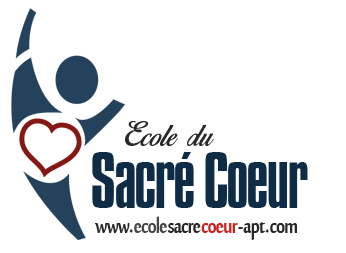 